Toruń, dnia 06.10.2023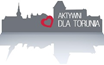 Klub Radnych „Aktywni dla Torunia – Krużewski, Szymanski, Skerska-Roman”							Szanowny Pan 							Michał Zaleski							Prezydent Miasta ToruniaW N I O S E KUporządkowanie chaszczy przy rondzie na BuszczyńskichUzasadnienieRoślinność przesłania widoczność, powodować zwiększenie zagrożenia w ruchu drogowym. 	Z poważaniemMaciej KrużewskiRadny Miasta Torunia